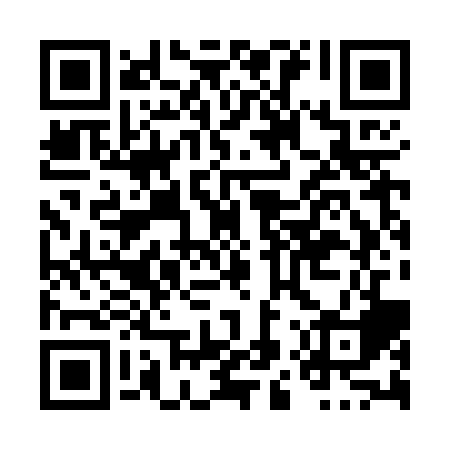 Ramadan times for Hampden, Quebec, CanadaMon 11 Mar 2024 - Wed 10 Apr 2024High Latitude Method: Angle Based RulePrayer Calculation Method: Islamic Society of North AmericaAsar Calculation Method: HanafiPrayer times provided by https://www.salahtimes.comDateDayFajrSuhurSunriseDhuhrAsrIftarMaghribIsha11Mon5:435:437:0412:554:576:466:468:0812Tue5:415:417:0212:554:586:486:488:0913Wed5:395:397:0012:544:596:496:498:1014Thu5:375:376:5812:545:006:506:508:1215Fri5:355:356:5712:545:016:526:528:1316Sat5:335:336:5512:535:026:536:538:1517Sun5:315:316:5312:535:036:546:548:1618Mon5:295:296:5112:535:046:566:568:1719Tue5:275:276:4912:535:056:576:578:1920Wed5:255:256:4712:525:066:586:588:2021Thu5:235:236:4512:525:077:007:008:2222Fri5:215:216:4312:525:087:017:018:2323Sat5:195:196:4112:515:097:027:028:2524Sun5:175:176:3912:515:107:037:038:2625Mon5:155:156:3812:515:117:057:058:2826Tue5:135:136:3612:505:127:067:068:2927Wed5:115:116:3412:505:137:077:078:3128Thu5:095:096:3212:505:147:097:098:3229Fri5:075:076:3012:505:157:107:108:3430Sat5:045:046:2812:495:167:117:118:3531Sun5:025:026:2612:495:177:137:138:371Mon5:005:006:2412:495:187:147:148:382Tue4:584:586:2212:485:197:157:158:403Wed4:564:566:2012:485:207:167:168:414Thu4:544:546:1912:485:217:187:188:435Fri4:524:526:1712:485:227:197:198:446Sat4:504:506:1512:475:227:207:208:467Sun4:474:476:1312:475:237:227:228:488Mon4:454:456:1112:475:247:237:238:499Tue4:434:436:0912:465:257:247:248:5110Wed4:414:416:0812:465:267:267:268:52